КубКуб- барлық жақтары квадрат болатын тік параллелепипед.a=b=c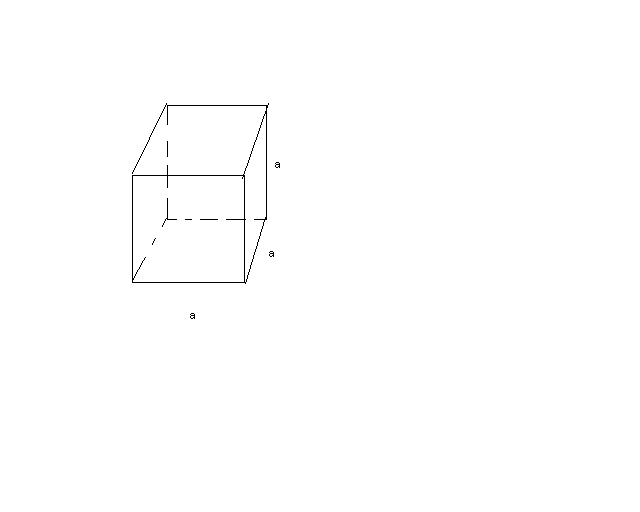 V=a3Sб.б=4a2Sт.б=6a2d=a
№ 1  Қыры  –ге тең куб берілген. АВ қыры және СС1 қырының ортасы арқылы қима    жазықтығы жүргізілген. Қиманың ауданын табыңыз. CE=2 cм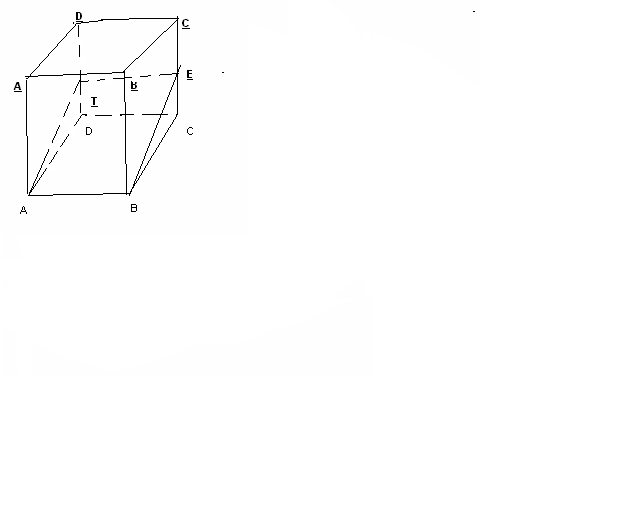 ET=4 cмBE2=BC2+CE2BE2=16+4=20BE=2SABET=4*2=8№ 2     Кубқа сырттай цилиндр сызылған. Кубтың бетінің ауданы S-ке тең болса, онда цилиндрдің толық бетінің ауданын табыңыз.    Sкуб т.б=S    Sкуб т.б=6a2    a=   R=AC:2  AC2=()2+()2  AC=  R=    H=     Sцил т.б= 2R (H+R)=2(+)= № 3   Кубтың диогоналі 12 см-ге тең. Көлемін табыңыз. D2=3a2 a2=D2:3 a= V=№ 4 Кубтың толық бетінің ауданы 96см2 Кубтың көлемін табыңыз.Sкуб т.б=6a2 6a2=96 a2=16 a=4 V=4*16=64cм32004ж№5 Кубтың А және С1төбелері арқылы және ДД1 қырының ортасы арқылы қима жүргізілген. Қима ауданы 50тең болса, кубтың қырын табыңыз.SAMCN=50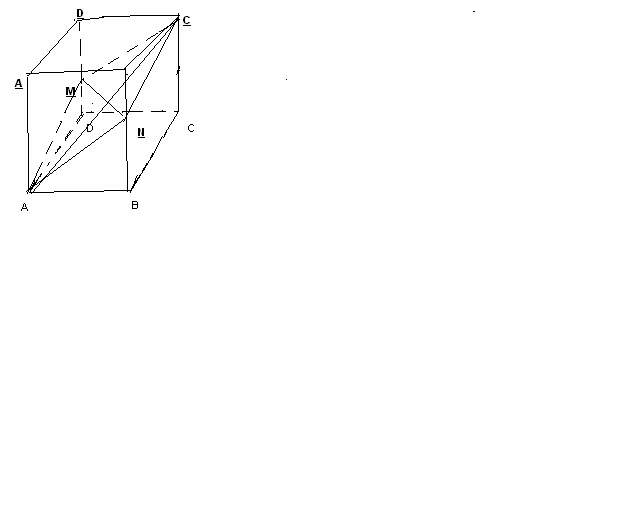 AC=aAC=aSABCD= SAMCN cos <CACcos <CAC=a2=50=100   a=10№6 Қыры 2  см –ге тең кубтың ВС және А1Д1 қырлары арқылы жазықтық жүргізілген. Қиманың ауданын табыңыз.A1B=4   Sқима=4*2=8cм2  №7   Кубтың қыры а-ға тең. Іштей сызылған шардың радиусын табыңыз.  r=a:2     №8     Кубтың қыры а-ға тең. Диогоналі табан жазықтығына қандай бұрышпен көлбеген?   AC=a   AC1=a  Sin<C1AC=   <C1AC=arcsin   №9    Кубтың АС1 түзуі мен табан жазықтығының арасындағы бұрышты табыңыз.  AC=a  AC=a   cos <CAC=  <CAC=arccos   №10     Кубтың диогоналі –а. Осы кубқа сырттай сызылған цилиндрдің көлемін табыңыз.  AB=x  AC1=a  a2=3x2  x=  R=AC:2 AC2=AB2+BC2 AC= R= Sцил=R2=()2=  V= SцилH==  №11   Қыры 2-ге тең куб берілген. М-ВСВ1 С1 жағының центрі.МД және ВВ1 қырларының       арасындағы бұрыш неге тең?
M(0;1;1), В(0;0;0)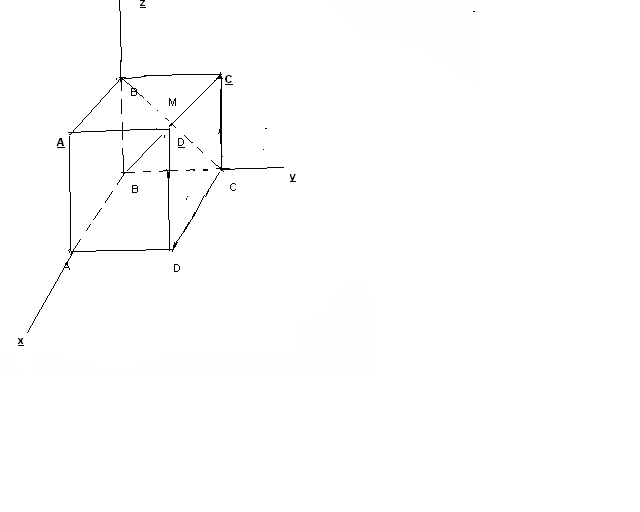 D(2;2;0), В1(0;0;2)MD(2;1;-1) ВВ1(0;0;-2)Cos a=a=arccos№12 Қыры 1-ге тең куб берілген. АД1мен АС1 векторларының скаляр көбейтіндісін табыңыз.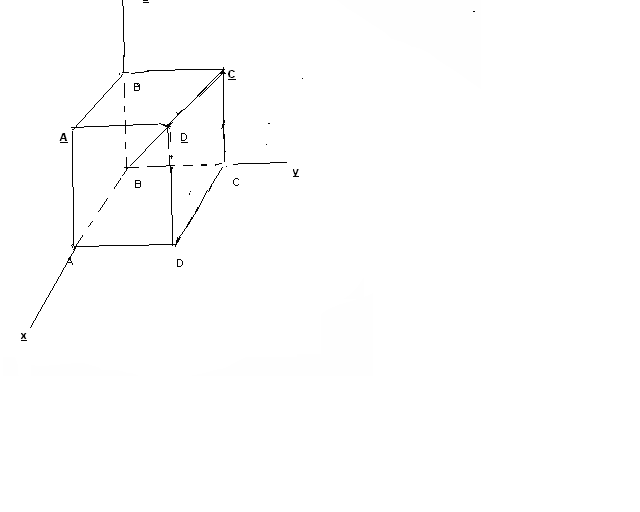 A(1;0;0)    С1(0;1;1)Д1(1;1;1)АД1(0;1;1)АС1(-1;1;1)АД1*АС1=-1*0+1*1+1*1=2№13 Қыры 2-ге тең куб берілген. АВ1 және ВС1 кесінділерінің орталарының арақашықтығы неге тең?А(2;0;0)	В(0;0;0)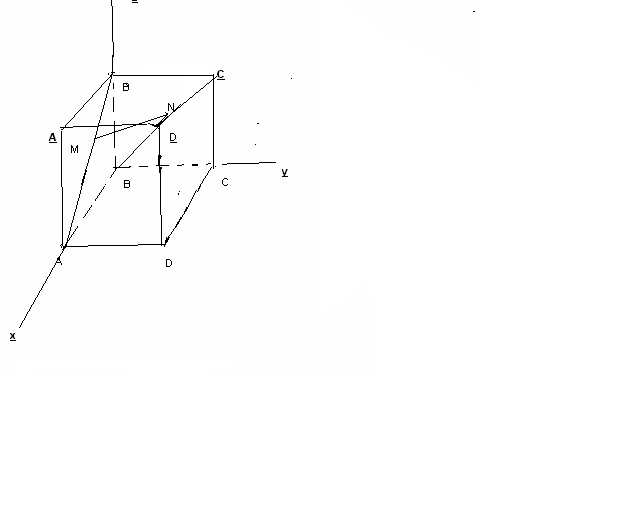 В1(0;0;2)	С1(0;2;2)М(1;0;1)	N(0;1;1)MN2=(0-1)2+(1-0)2+(1-1)2       MN=